Xi Kappa at Large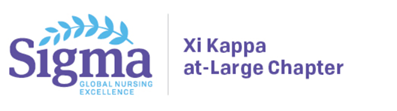 Outstanding Member AwardThe purpose of this award is to recognize the Xi Kappa at Large Chapter member whose contributions and actions have helped advance the Chapter and its initiatives. Criteria for this awardCurrent member of Sigma Theta Tau International Honor Society of Nursing.Member of Sigma Theta Tau Xi-Kappa at Large for 2 or more years. Demonstrates outstanding contributions and leadership in Chapter activities.Supports the Chapter’s endeavors and stimulates chapter growth.Assists with advancing the mission and vision of Sigma Theta Tau International Honor Society of Nursing.Mission - Advancing world health and celebrating nursing excellence in scholarship, leadership, and service.Vision:  To be the global organization of choice for nursing.Nominator InformationMust be a member of the Xi-Kappa at Large Chapter.Complete the “Award Nomination” section below.Submit a letter of support describing how the nominee demonstrates the criteria listed above.  Submit the completed application to Xikappa.scholarship@gmail.com by Feb 23rd, 2024.Award NominationNominee’s Name	Nominee’s EmailNominee’s Phone Number Form Completed By: The award recipient will be notified two weeks before the Induction Ceremony (usually held in March) if they received this award.